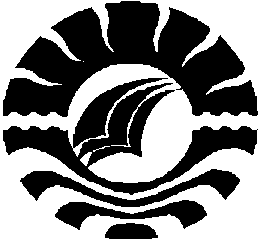 PENINGKATAN HASIL BELAJAR MATEMATIKA MELALUI PENDEKATAN CONTEXTUAL TEACHING & LEARNING (CTL) PADA SISWA KELAS V SD NEGERI MINASA UPA KOTA MAKASSARSKRIPSIDiajukan untuk Memenuhi Sebagian Persyaratan Guna Memperoleh Gelar Sarjana Pendidikan pada Program Studi Pendidikan Guru Sekolah Dasar Strata Satu Fakultas Ilmu Pendidikan Universitas Negeri MakassarOleh:NURHASANAH094 704 027PROGRAM STUDI PENDIDIKAN GURU SEKOLAH DASARFAKULTAS ILMU PENDIDIKAN UNIVERSITAS NEGERI MAKASSARTAHUN 2013 	         KEMENTERIAN PENDIDIKAN DAN KEBUDAYAAN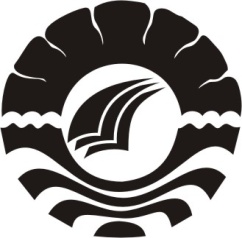 UNIVERSITAS NEGERI MAKASSAR FAKULTAS ILMU PENDIDIKAN   	          PROGRAM STUDI PENDIDIKAN GURU SEKOLAH DASAR	               Alamat: 1. Kampus IV UNM Tidung Jl. Tamalate 1 Kota Makassar     2. Kampus V UNM Kota Pare- Pare 3. Kampus VI UNM Kota Watampone                    Telepon/ Fax: 0411. 4001010- 0411. 883076- 0421. 21698- 0481. 21089Laman : www.unm.ac.id; e-mail : pgsdunm@unm.ac.idPERSETUJUAN UJIAN SKRIPSISkripsi dengan judul “Peningkatan Hasil Belajar Matematika Melaui Pendekatan Contextual Teaching & Learning (CTL) Pada Siswa Kelas V SD Negeri Minasa Upa Kota Makassar”Nama	: NurhasanahNIM		: 094704027Jur/ Prodi	: PGSD/ MakassarFakultas	: Ilmu PendidikanSetelah diperiksa dan diteliti oleh tim penguji dalam ujian skripsi pada tanggal 21 Juni 2013 dan naskah skripsi ini dinyatakan LULUS.    Makassar,     Juni 2013Mengetahui:Dosen Pembimbing I;				     Dosen Pembimbing II;Widya Karmila Sari Achmad, S. Pd., M. Pd	     Ahmad Syawaluddin, S. Kom., M. PdNip 19731107 200501 2 003			     Nip. 19741025 200604 1 001	Disyahkan:         Ketua Prodi PGSD FIP UNM,         Drs. Muslimin, M. Ed   			         Nip. 19610224 198703 1003PENGESAHAN UJIAN SKRIPSISkripsi diterima oleh Panitia Ujian Skripsi Fakultas Ilmu Penddikan Universitas Negeri Makassar dengan SK Dekan No. 4555/ UN36.4/ PP/ 2013, tanggal 12 Juni 2013 untuk memenuhi sebagian persyaratan memperoleh gelar Sarjana Pendidikan pada Program Studi Pendidikan Guru Sekolah Dasar (PGSD) pada hari Jum’at,  tanggal 21 Juni 2013						      Disyahkan Oleh						      P. D. Bidang Akademik FIP UNM,						       Drs. Muh. Ali Latief Amri, M. Pd						       Nip. 19611231 198702 1 045Panitia UjianKetua		: Drs. Muh. Faisal, M. Pd			  (........................)Sekretaris		: Muh. Irfan, S. Pd., M. Pd			  (........................)Pembimbing I	: Widya Karmila Sari Achmad, S. Pd., M. Pd (........................)Pembimbing II	: Ahmad Syawaluddin, S. Kom., M. Pd	  (........................)Penguji I		: Dra. Amrah, S. Pd., M. Pd  		              (........................)Penguji II		: Drs. H. Abd. Karim H. Ahmad, M. Pd	  (........................)PERNYATAAN KEASLIAN SKRIPSISaya bertanda tangan di bawah ini:Nama		: NurhasanahNim		: 094 704 027Jurusan/ Prodi	: PGSD/ MakassarJudul 		: Peningkatan   Hasil  Belajar Matematika  Melalui  Pendekatan Contextual Teaching & Learning (CTL) Pada Siswa Kelas V Sd Negeri Minasa Upa Kota MakassarMenyatakan dengan sebenarnya bahwa skripsi yang saya tulis ini benar merupakan hasil karya saya sendiri dan bukan merupakan pengembilalihan tulisan atau pikiran orang lain yang saya akui sebagai hasil tulisan atau pikiran sendiri.Apabila dikemudian hari terbukti atau dapat dibuktikan bahwa skripsi ini hasil jiplakan atau mengandung unsur plagiat, maka saya akan bersedia menerima sanksi atas perbuatan tersebutu sesuai ketentuan yang berlaku.         Makassar, 27 Mei 2013 Yang Membuat Pernyataan,          Nurhasanah         Nim. 094 704 027MOTTO DAN PERSEMBAHANKetika kita mencari jalan Lihatlah jalan yang ditempuh sebelumnyaKetika kita ingin mengggapai cita- citaLihatlah bagaimana niat dan usaha yang kita tempuh untuk meraihnya(Nurhasanah)Orang bijak bukannya tidak pernah salah, dia bisa salah tapi lebih banyak memperbaiki dari pada menyesali                  (Marry Riana)Hasil adalah dampak dari usahaBukan karena dia ada sejak lahir(Nurhasanah)Karya  ini  kuperuntukkan  sebagai tanda  hormat,  cinta, dan  kasihku kepada  ayahanda  dan Ibundaku  tercintaserta  seluruh keluargaku  tersayang yang telah  memberikan  do’a, dukungan,  dan motivasinya kepadaku sehingga kesuksesan ini dapat kuraih tepat pada waktunyaABSTRAKNurhasanah. 2013. Peningkatan   Hasil  Belajar Matematika  Melalui  Pendekatan  Contextual Teaching & Learning (CTL) Pada Siswa Kelas V SD Negeri Minasa Upa Kota Makassar. Skripsi dibimbing oleh Widya Karmila Sari Achmad, S, Pd., M. Pd., dan Ahmad Syawaluddin, S. Kom., M. Pd. Program Studi Pendidikan  Guru Sekolah Dasar Fakultas Ilmu Pendidikan Universitas Negeri Makassar.Rumusan masalah dalam penelitian ini adalah Bagaimanakah peningkatan hasil belajar matematika melalui pendekatan Contextual Teaching & Learning (CTL) pada siswa  kelas  V SD Negeri Minasa Upa Kota Makassar? Tujuan penelitian ini adalah untuk mengetahui peningkatan hasil belajar matematika siswa  kelas V SD Negeri Minasa Upa Kota Makassar melalui pendekatan Contextual Teaching & Learning (CTL). Pendekatan penelitian yang digunakan adalah pendekatan Kualitatif. Jenis penelitian yang dipilih yaitu Penelitian Tindakan Kelas. Subyek penelitian ini adalah 1 orang guru dan 34 orang siswa yang terdiri dari 19 siswa laki-laki dan 15 siswa perempuan. Fokus penelitian ini adalah memperhatikan penerapan langkah-langkah dari pendekatan CTL dengan metode Inquiry dan melihat proses dan hasil belajar matematika siswa setelah Pendekatan CTL ini diterapkan dalam proses belajar mengajar yang dilaksanakan dalam 2 siklus, siklus I dilaksanakan dengan 2 kali pertemuan, dan siklus II dilaksanakan 2 kali pertemuan yang masing-masing siklus terdiri atas perencanaan, pelaksanaan, observasi, dan refleksi. Teknik pengumpulan data dilakukan dengan cara observasi, dokumentasi dan tes hasil belajar. Berdasarkan hasil penelitian pada siklus I dengan penerapan pendekatan CTL yang hasilnya menunjukkan belum tuntas, maka dilanjutka ke siklus II. Kemudian pada siklus II, pada saat guru telah mampu untuk melaksanakan setiap langkah dari pendekatan CTL dengan baik dan tidak ada lagi yang pelaksanaannya kurang, hasil belajar siswa meningkat dan berada pada kategori baik. Sehingga pada siklus II dikatakan berhasil dan tidak dilanjutkan ke siklus berikut. Berdasarkan data hasil penelitian, dapat disimpulkan bahwa hasil belajar matematika dan aktivitas pembelajaran dengan penerapan pendekatan CTL dapat meningkat pada siswa kelas V SD Negeri Minasa Upa Kota Makassar.PRAKATASyukur Alhamdulillah, penulis panjatkan kehadirat Allah SWT karena atas rahmat dan hidayahNya sehingga penulis dapat menyelesaikan skripsi dengan judul Peningkatan   Hasil  Belajar Matematika  Melalui  Pendekatan  Contextual Teaching & Learning (CTL) Pada Siswa Kelas V SD Negeri Minasa Upa Kota Makassar. Tak lupa shalawat dan salam terkirim atas junjungan Nabi Muhammad SAW sebagai teladan seluruh umat manusia yang telah membawa kaumnya dari alam kejahilian menuju alam yang kaya akan ilmu pengetahuan.Penulisan skripsi ini merupakan salah satu persyaratan untuk menyelesaikan studi dan mendapat gelar Sarjana Pendidikan (S. Pd) pada Program Studi Pendidikan Guru Sekolah Dasar Fakultas Ilmu Pendidikan Universitas Negeri MakassarPenulis menyadari bahwa di dalam skripsi ini masih terdapat kekurangan sehingga masih jauh dari sempurna karena sesungguhnya kesempurnaan hanya milik Allah SWT. Dengan terselesaikannya skripsi ini, tidak lupa penulis ucapkan terima kasih yang sebesar-besarnya kepada Ibu Widya Karmila Sari Achmad., S, Pd., M. Pd selaku pembimbing I dan Ahmad Syawaluddin, S. Kom., M. Pd selaku pembimbing II yang telah memberikan arahan dan bimbingannya dengan tulus ikhlas.Tak lupa penulis sampaikan terima kasih yang sebesar-besarnya kepada:Prof. Dr. H. Arismunandar, M. Pd selaku Rektor Universitas Negeri Makassar yang telah memberikan kesempatan mengikuti pendidikan pada Program Studi Pendidikan Guru Sekolah DasarProf. Dr. H. Ismail Tolla, M. Pd selaku Dekan; Drs. M. Ali Latief Amri, M. Pd sebagai Pembantu Dekan I; Drs. Mappincara, M. Pd sebagai pembantu Dekan II; dan Drs. Muh. Faisal sebagai Pembantu Dekan III Fakultas Ilmu Pendidikan Univeraitas Negeri Makassar, yang telah memberikan layanan akademik, administrasi dan kemahasiswaan selama proses pendidikan dan penyelesaian studi.Drs. Muslimin, M. Ed sebagai Ketua dan Ahmad Syawaluddin, S. Kom., M. Pd sebagai Sekretaris Program Studi Pendidikan Guru Sekolah Dasar Fakultas Ilmu pendidikan Universitas Negeri Makassar yang dengan penuh perhatian memberikan bimbingan dan memfasilitasi penulis selama proses perkuliahan.Prof. Dr. H. Patta Bundu, M.Ed sebagai Ketua dan Dr. Andi Makkasau, M. Si sebagai Sekretaris UPP PGSD Makassar yang dengan penuh perhatian senantiasa memberikan bimbingan dan memfasilitasi penulis selama proses perkuliahan.Bapak/ Ibu Dosen Program Studi Pendidikan Guru Sekolah Dasar Fakultas Ilmu Pendidikan Universitas Negeri Makassar yang telah membagikan ilmunya selama selama proses perkuliahan.Jusman, S. Pd., M. Pd selaku Kepala Sekolah SD Negeri Minasa Upa Kota Makassar yang telah memberikan izin melaksanakan penelitian pada sekolah yang dipimpinnya, dan iswa SD Negeri Minasa Upa Kota Makassar khususnya kelas V sebagai objek dalam penelitian ini, yang bersedia berpartisipasi dalam pelaksanaan penelitianAyahanda A. Muh. Asba dan Ibunda Fasihah, S. Pd., M. M tercinta selaku orang tua penulis yang selalu memberikan sumbangsi berupa do’a, semangat, motivasi, dan materi yang tak sedikit kepada penulis selama melaksanakan pendidikan. Serta seluruh keluarga yang tak henti memberika dukungan.Abd. Muis, S. Pd, yang telah memberikan dukungan moril maupun materi secara tulus dan ikhlas. Nurul Khatimah, Eka Safitri, Darnani Najib, Rosmila, Ahmad Munawir Saleh, dan Supriyanto Sabri yang selalu memberikan dukungan moril selama melaksanakan pendidikan terkhususnya dalam penyelesaian skripsi ini.Mahasiswa Program Studi Pendidikan Guru Sekolah Dasar khususnya kelas B1.1 yang tidak dapat disebutkan namanya satu persatu, yang telah menunjukkan kerja samanya dalam perkuliahan sampai penyelesaian skripsi.Teman LPM Penalaran yang telah membagikan ilmunya tentang Karya Tulis Ilmiah sehingga memudahkan penulis untuk menyeesaikan skripsi.Semoga budi baik dan bantuan semua pihak bernilai ibadah di sisi Allah SWT, dan semoga skripsi yang amat sederhana ini dapat memberi manfaat bagi kita semua. Amin.Makassar, 27 Mei 2013                   PenulisDAFTAR ISIHalamanHALAMAN JUDUL	  i PERSETUJUAN PEMBIMBING	 iiPENGESAHAN SKRIPSI                                                                                         iiiPERNYATAAN KEASLIAN SKRIPSI	ivMOTTO	 vABSTRAK	viPRAKATA	vii DAFTAR ISI	 x DAFTAR TABEL	 xiiDAFTAR GAMBAR	xiiiDAFTAR LAMPIRAN	xivBAB I.   PENDAHULUAN	  1Latar Belakang Masalah	  1Rumusan Masalah	  6Tujuan Penelitian	  6Manfaat Penelitian	  6BAB II.  KAJIAN PUSTAKA, KERANGKA PIKIR, DAN HIPOTESIS TINDAKAN	  8 Kajian Pustaka	  8Kerangka Pikir	26Hipotesis Tindakan	28BAB III.METODE PENELITIAN	29Pendekatan dan Jenis Penelitian	29Fokus Penelitian	30Setting dan Subjek Penelitian	30Rancangan Tindakan 	31Teknik dan Prosedur Pengumpulan Data	38Teknik Analisis Data dan Indikator Keberhasilan	39BAB IV. HASIL DAN PEMBAHASAN	43Hasil Penelitian	43Tahap Pendahuluan (Pra Pelaksanaan)	43Pelaksanaan Siklus I	44Pelaksanaan Siklus II	65Pembahasan	86BAB V.  PENUTUP	89Kesimpulan 	89Saran	90DAFTAR PUSTAKA	91LAMPIRANRIWAYAT HIDUPDAFTAR TABELTabel					Judul					  HalamanKriteria keberhasilan pelaksanaan setiap langkah CTL	41Persentase Keberhasilan Proses Belajar Siswa                                    42Kriteria Tingkat Penguasaan Hasil Belajar	42DAFTAR GAMBAR/ BAGANGambar				Judul					  Halaman2.1             Bagan Kerangka Pikir	252.2             Gambar Desain Penelitian	32DAFTAR LAMPIRANLampiran				Judul					           HalRekapitulasi Nilai Matematika Semester I Siswa Kelas V	93Silabus Kelas V Semester II KD 6	95Rencana Pelaksanaan Pembelajaran (RPP) Siklus I Pertemuan I	98Rencana Pelaksanaan Pembelajaran (RPP) Siklus I Pertemuan II	103Tes Akhir Siklus I	108Kunci Jawaban Tes Akhir Siklus I	110Rencana Pelaksanaan Pembelajaran (RPP) Siklus II Pertemuan I	111Rencana Pelaksanaan Pembelajaran (RPP) Siklus II Pertemuan II	116Tes Akhir Siklus II	121Kunci jawaban Tes Akhir Siklus II	123Lembar Kegiatan Siswa Siklus I Pertemuan I                                                    124Lembar Kegiatan Siswa Siklus I Pertemuan II                                                   129Lembar Kegiatan Siswa Siklus II Pertemuan I                                                   134Lembar Kegiatan Siswa Siklus II Pertemuan II                                                 139Hasil Observasi Proses Pembelajaran Aspek Guru Siklus I Pertemuan I	144Hasil Observasi Proses Pembelajaran Aspek Guru Siklus I Pertemuan II	145Hasil Observasi Proses Pembelajaran Aspek Guru Siklus II Pertemuan I	146Hasil Observasi Proses Pembelajaran Aspek Guru Siklus II Pertemuan II	147Hasil Observasi Proses Pembelajaran Aspek Siswa Siklus I Pertemuan I	150Hasil Observasi Proses Pembelajaran Aspek Siswa Siklus I Pertemuan II	151Hasil Observasi Proses Pembelajaran Aspek Siswa Siklus II Pertemuan I	152Hasil Observasi Proses Pembelajaran Aspek Siswa Siklus II Pertemuan II	153Hasil Tes Akhir Siklus I	136Hasil Tes Akhir Siklus II	158Rekapitulasi Nilai Siklus I dan II	160Dokumentasi Pelaksanaan Penelitian Tindakan Kelas	162Persuratan	174